PRE-OPERATIVE INSTRUCTIONS – SEDATIONThe following pre-operative instructions should be followed for patients undergoing intravenous anesthesia:You may not have anything to eat or drink (water only) for eight (8) hours prior to the appointment.A responsible adult must accompany the patient to the office, remain in the office during the procedure, and be able to drive the patient home.The patient should not drive a vehicle or operate any machinery for 24 hours following the anesthesia experience.Please wear loose fitting clothing with sleeves which can be rolled up past the elbow, and low-heeled shoes. Contact lenses, jewelry, and dentures must be removed at the time of surgery.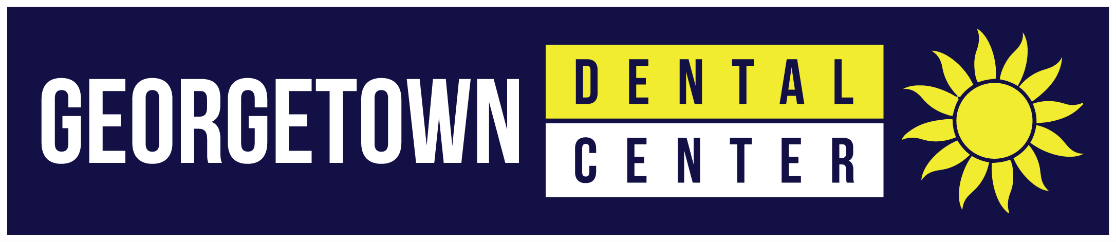 